Homework will be uploaded to the glow blog every Monday. https://blogs.glowscotland.org.uk/sh/ollaberryprimaryschool/If you have any questions or queries please contact the school by phone or email: jenna.m.peterson@shetland.gov.uk   ‘nk’ Sound 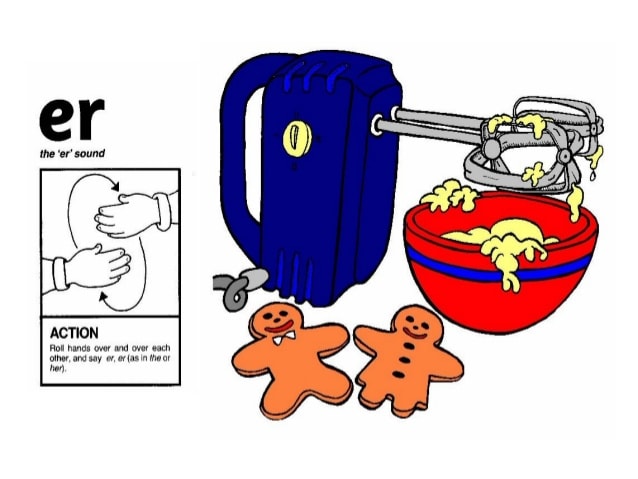 Roll your hands over each other like a mixer and say ‘er’ ‘er’ ‘er.’Spelling List: mudjamsenttermsummerrivernumberalwaysalso10. woodpeckerPractice your spelling words: Look – Cover – Write. Choose three words and write a sentence for each. 